BALDRIGE EXAMINER APPLICATION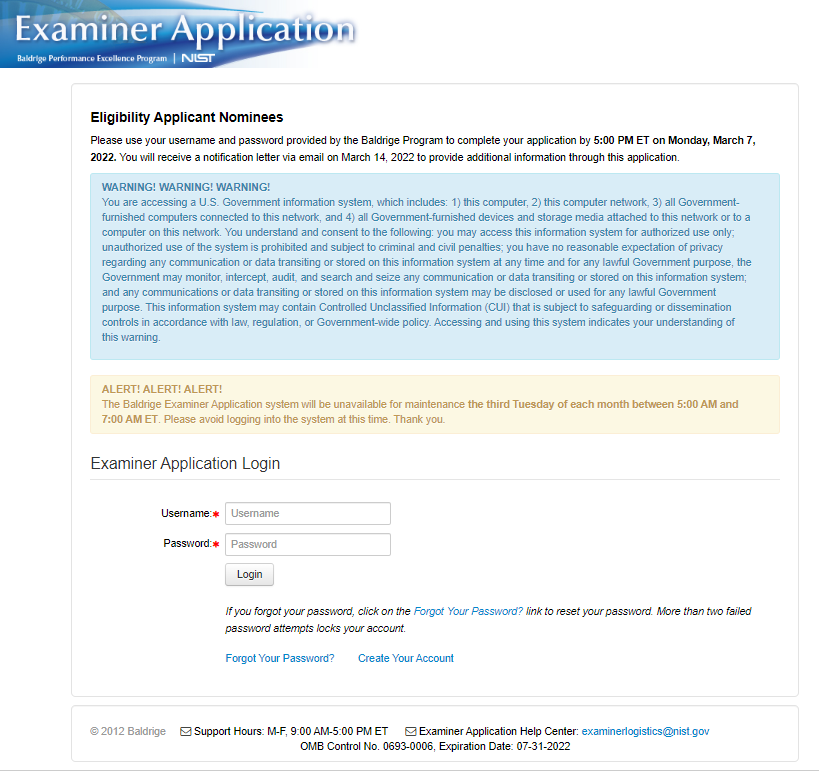 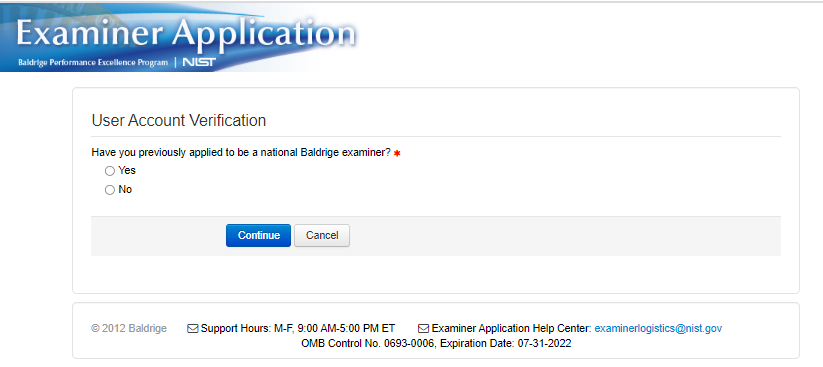 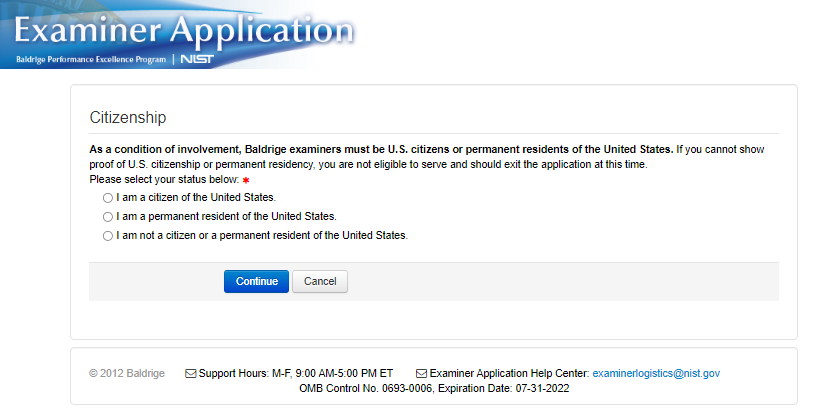 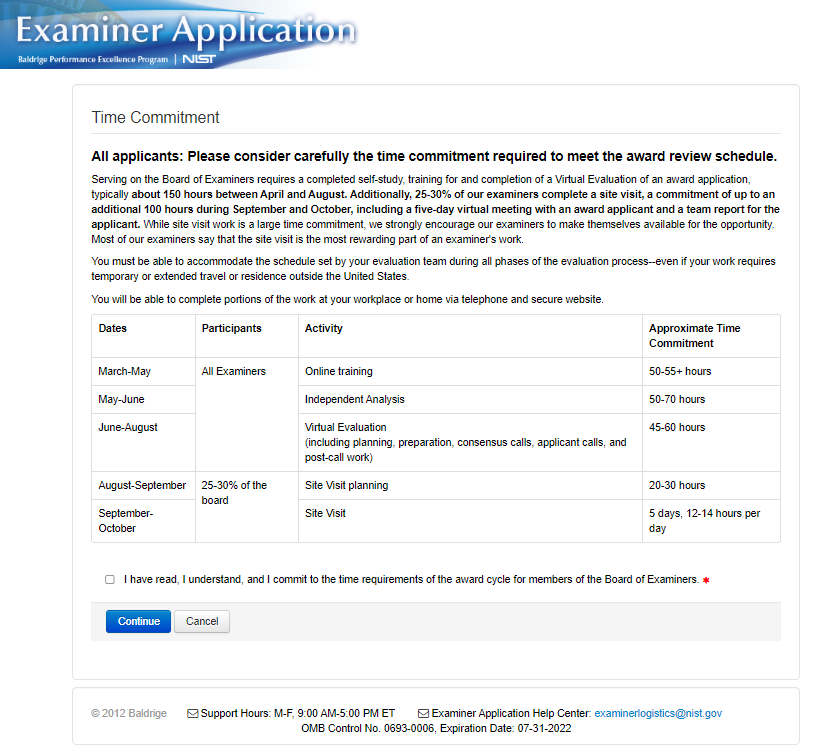 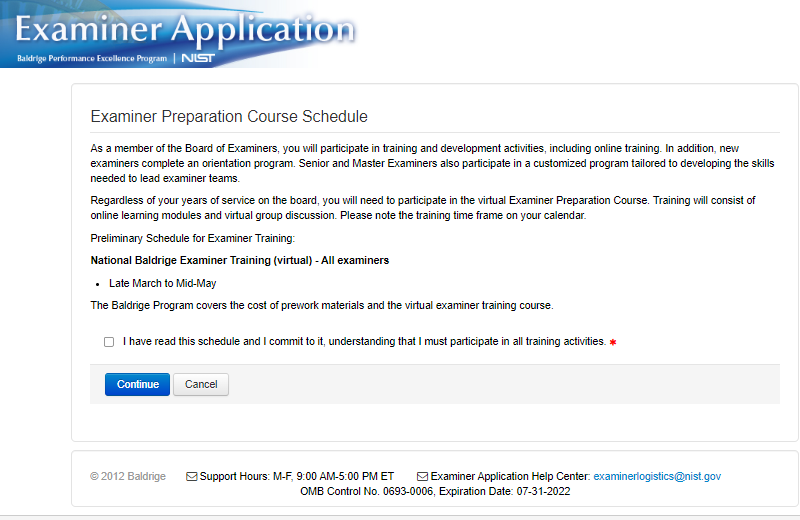 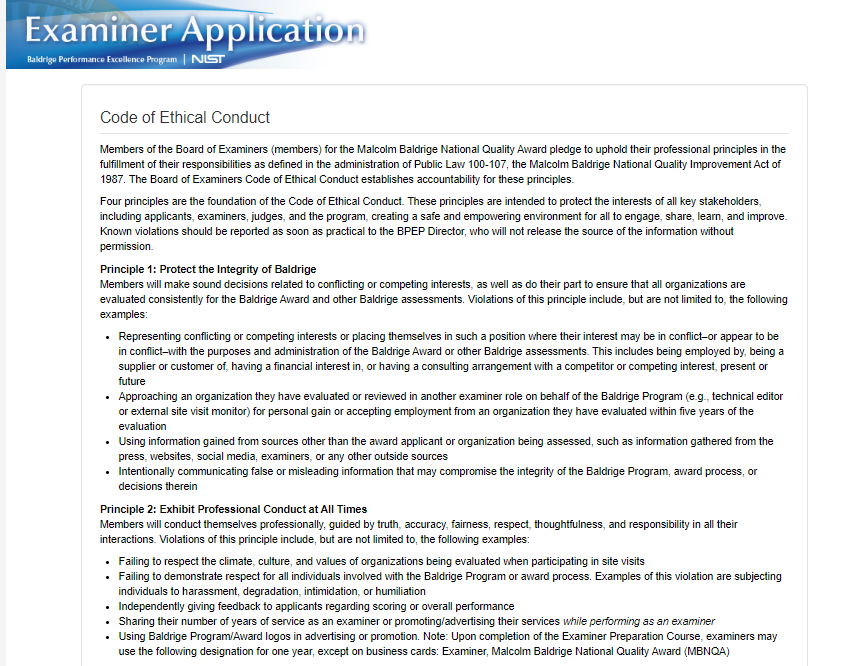 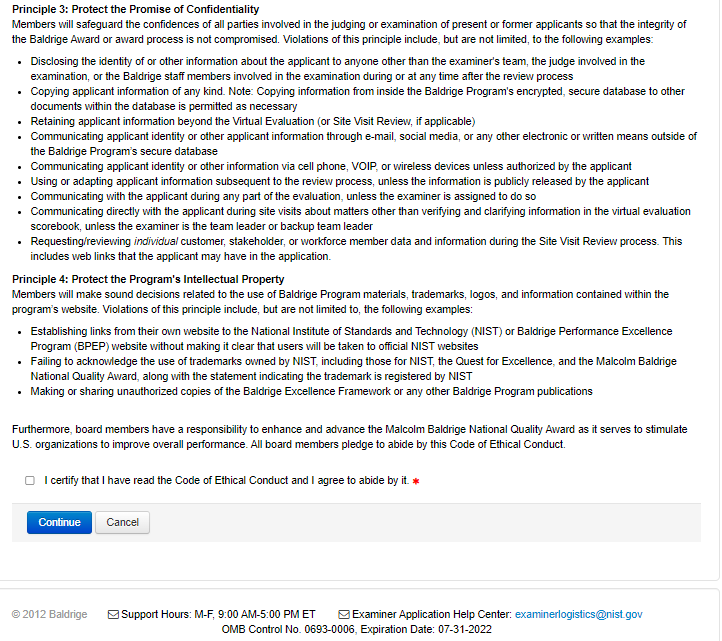 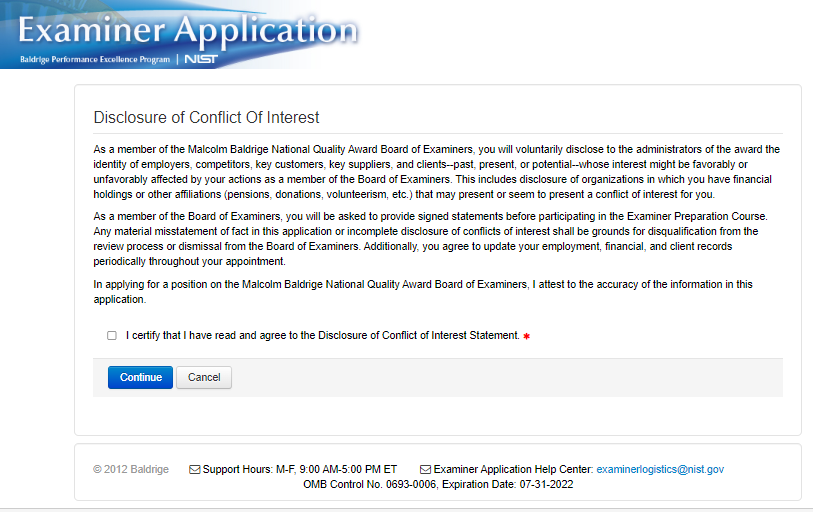 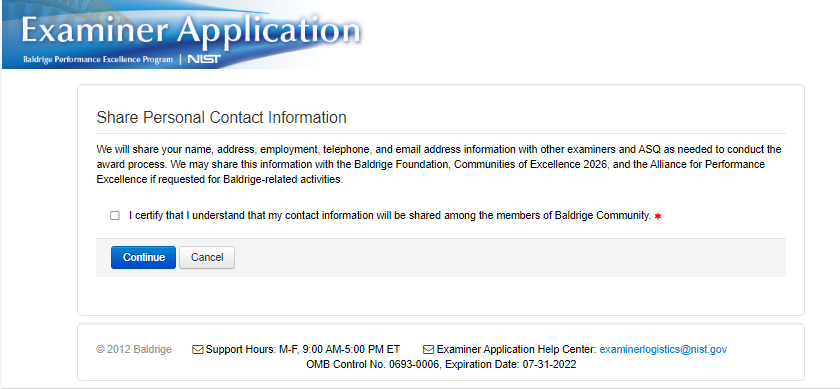 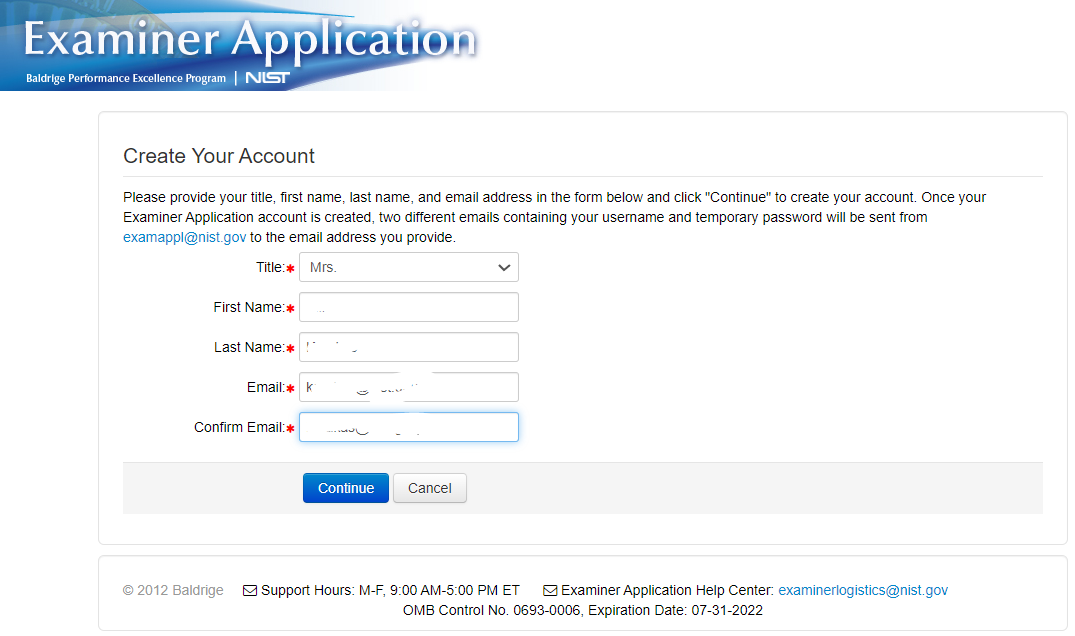 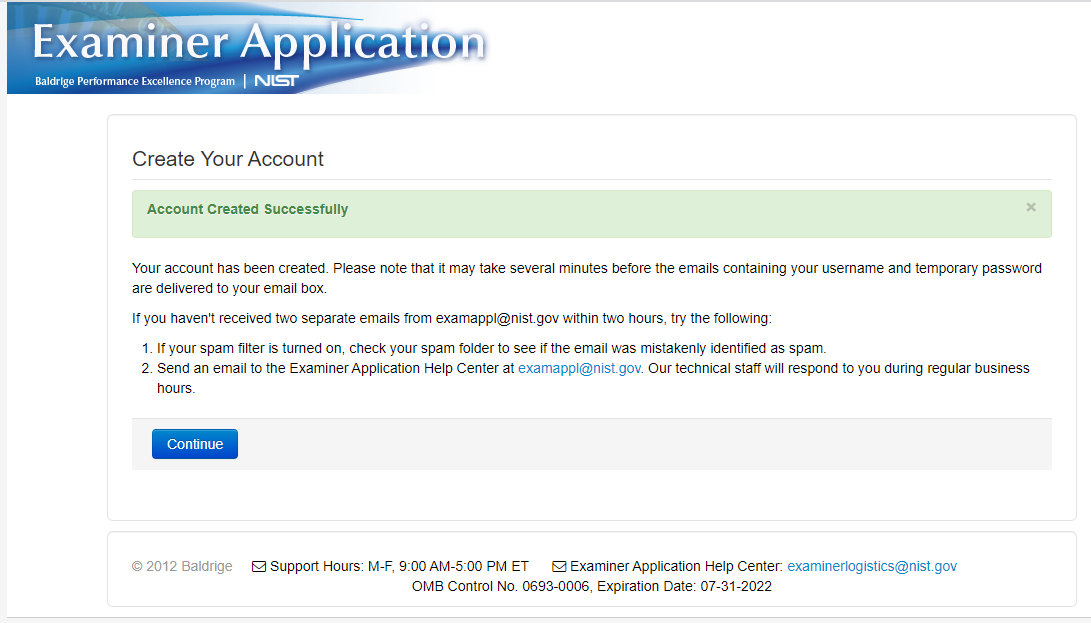 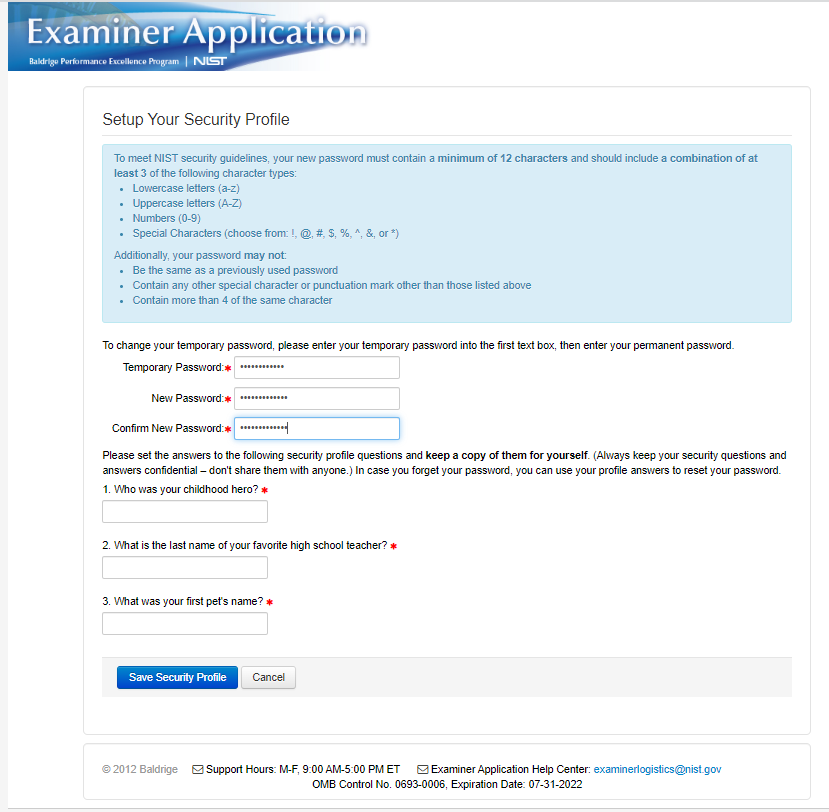 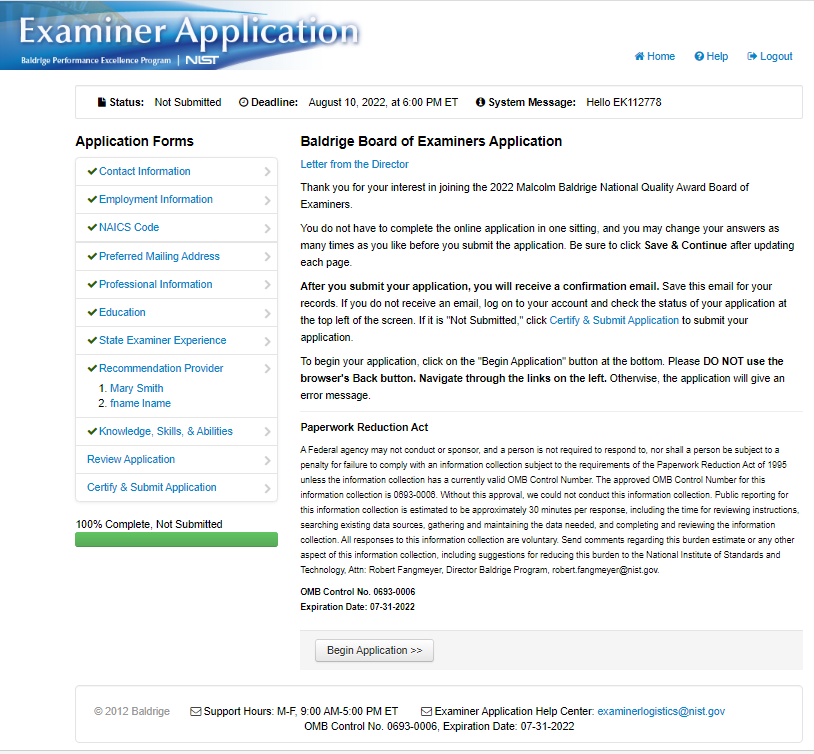 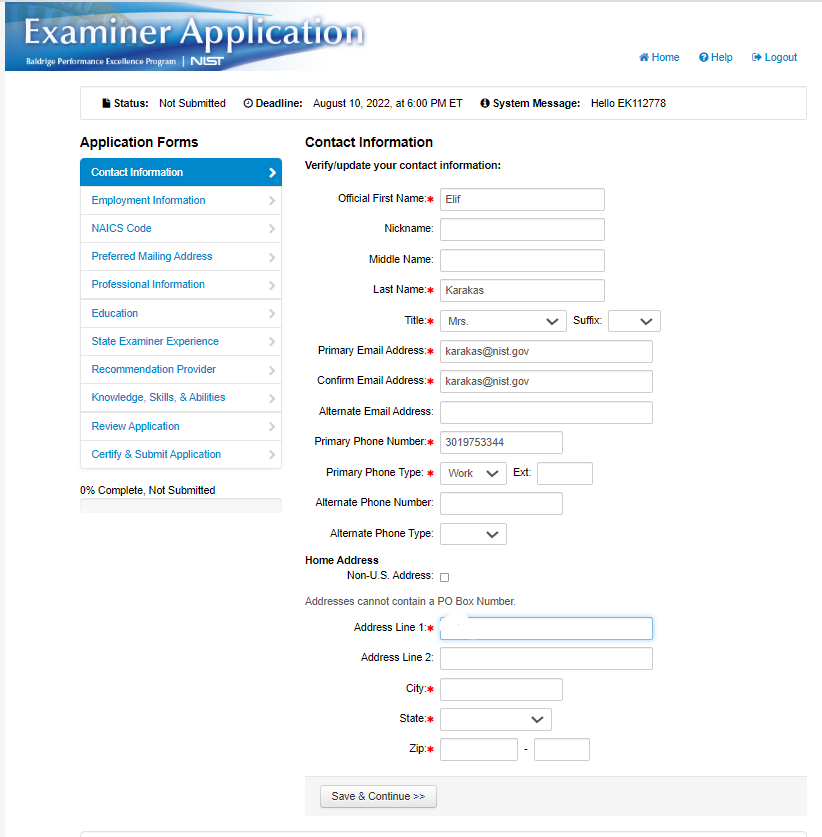 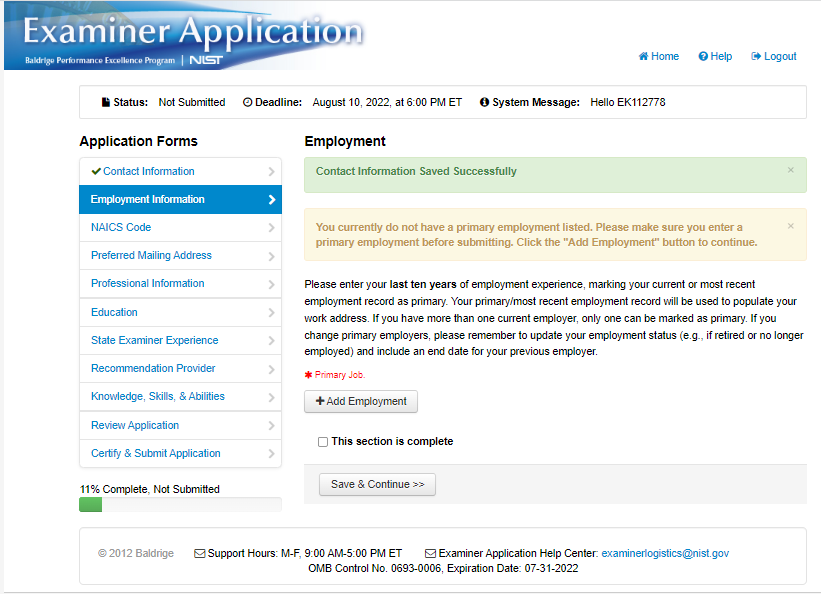 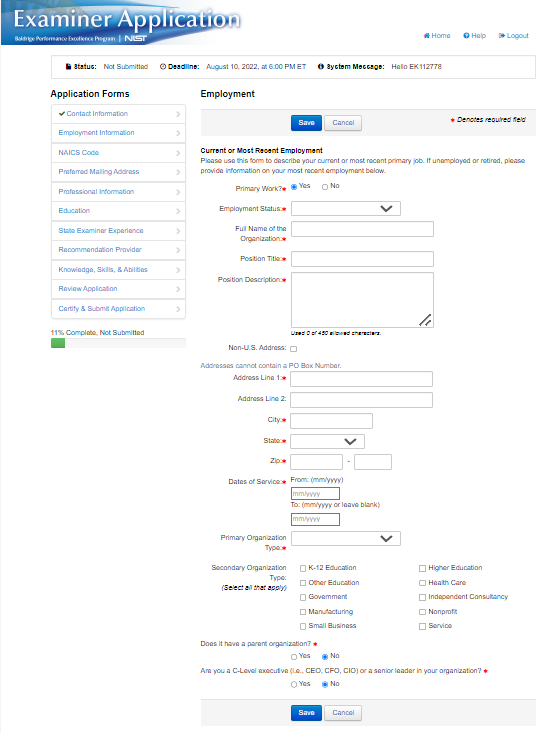 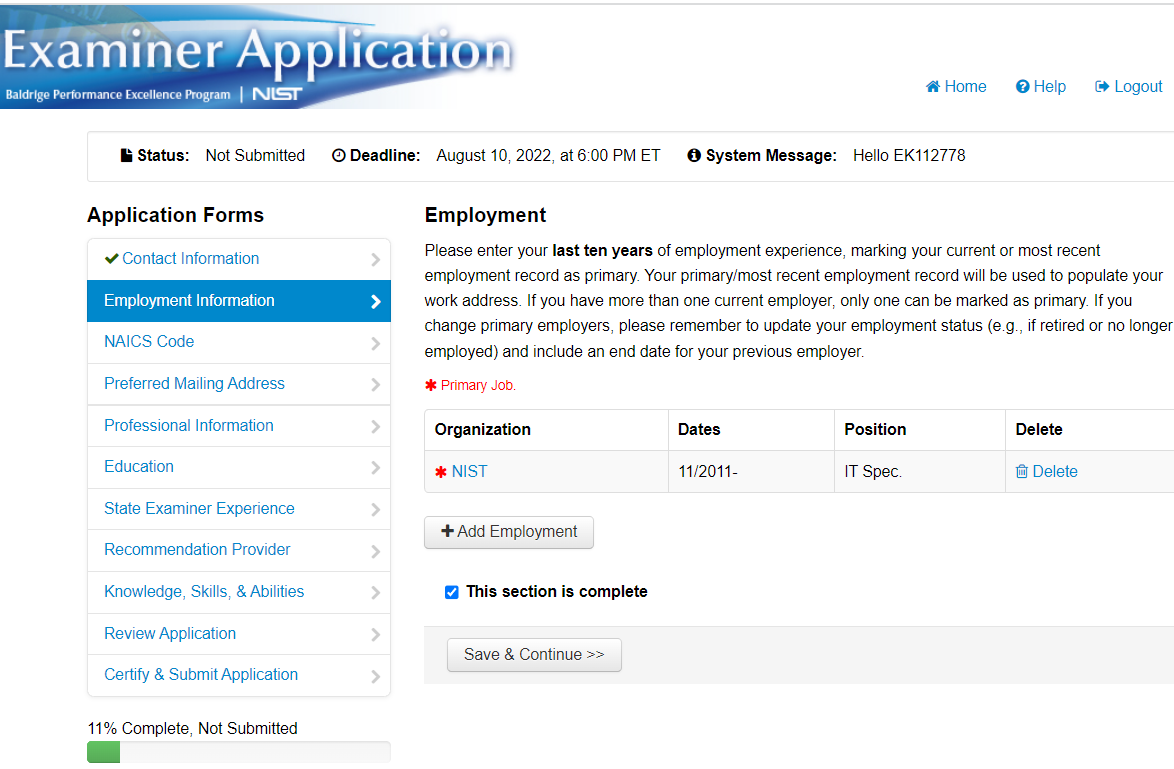 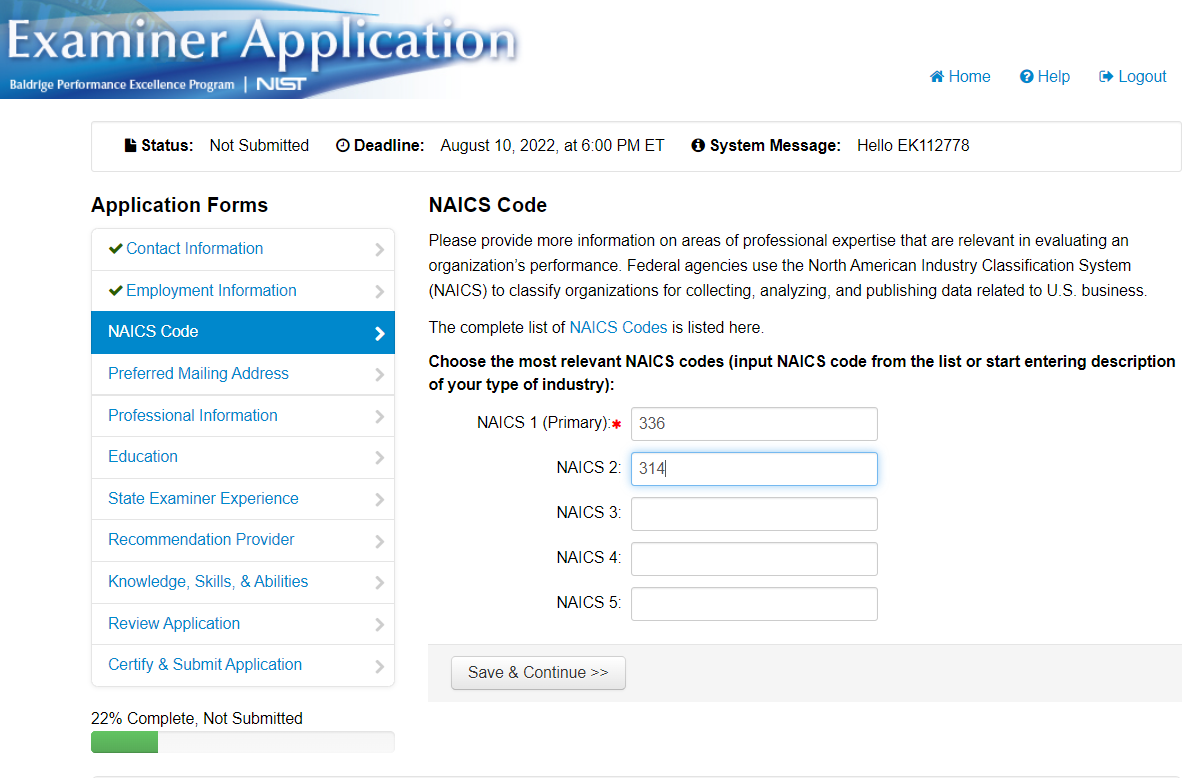 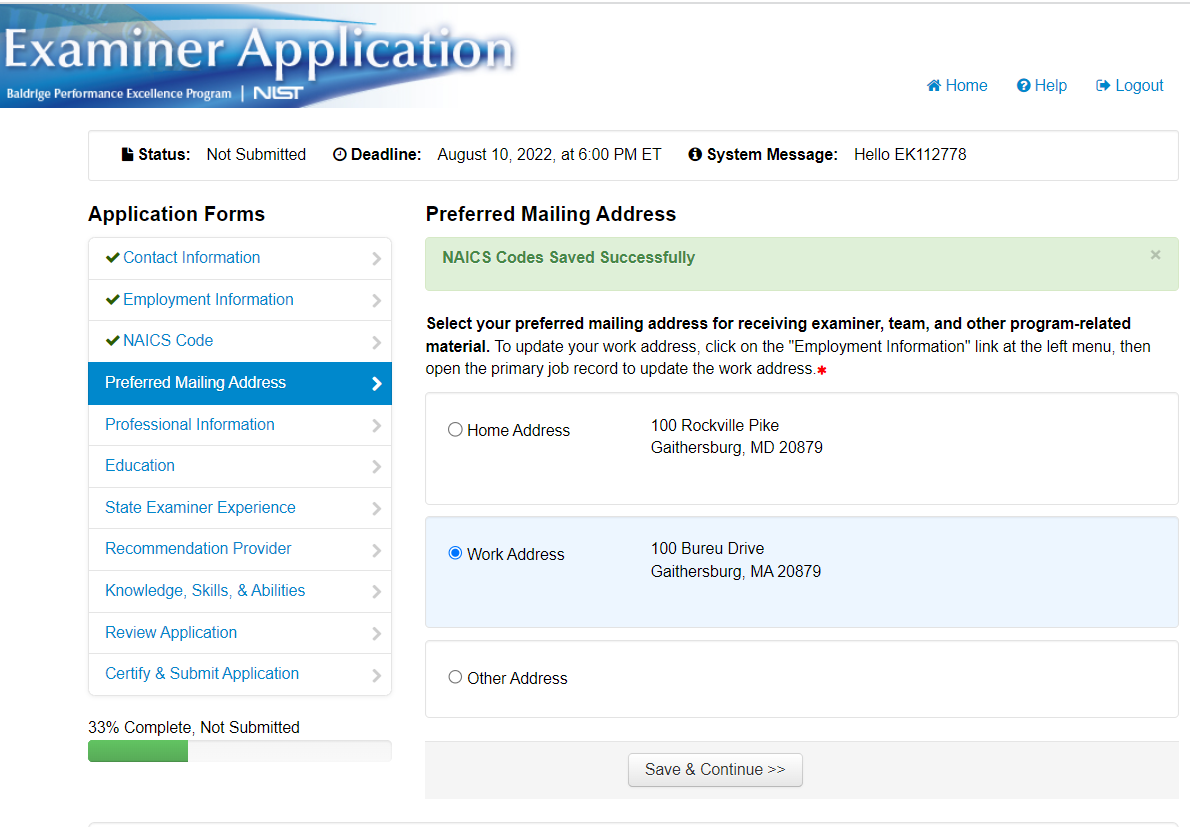 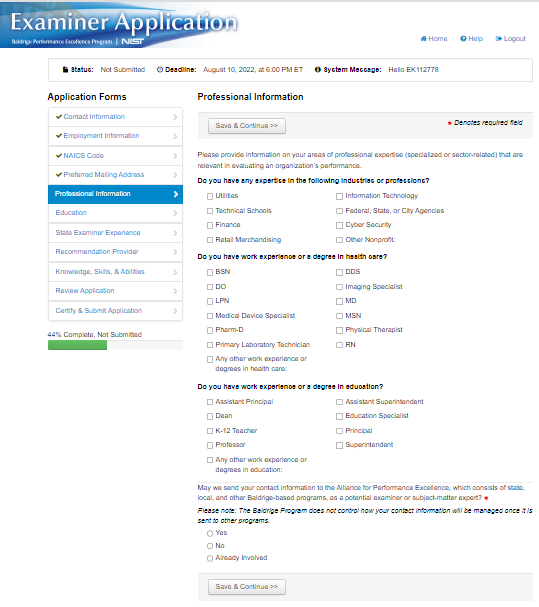 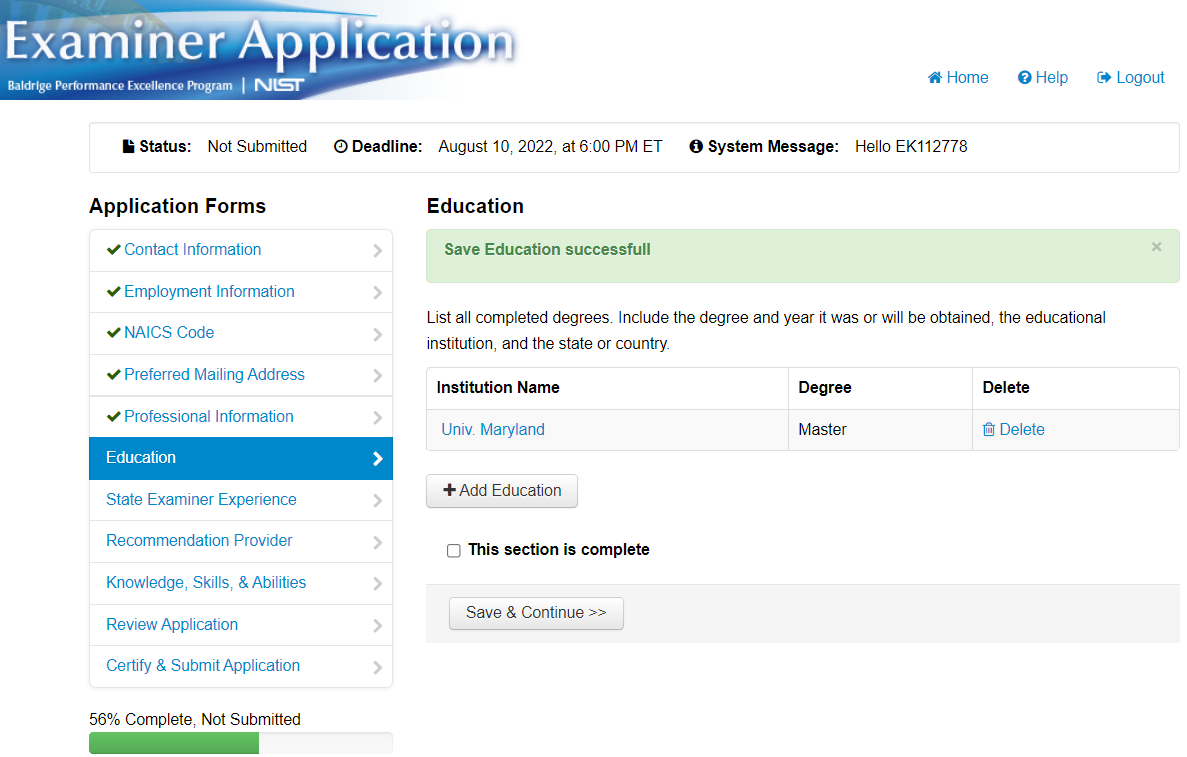 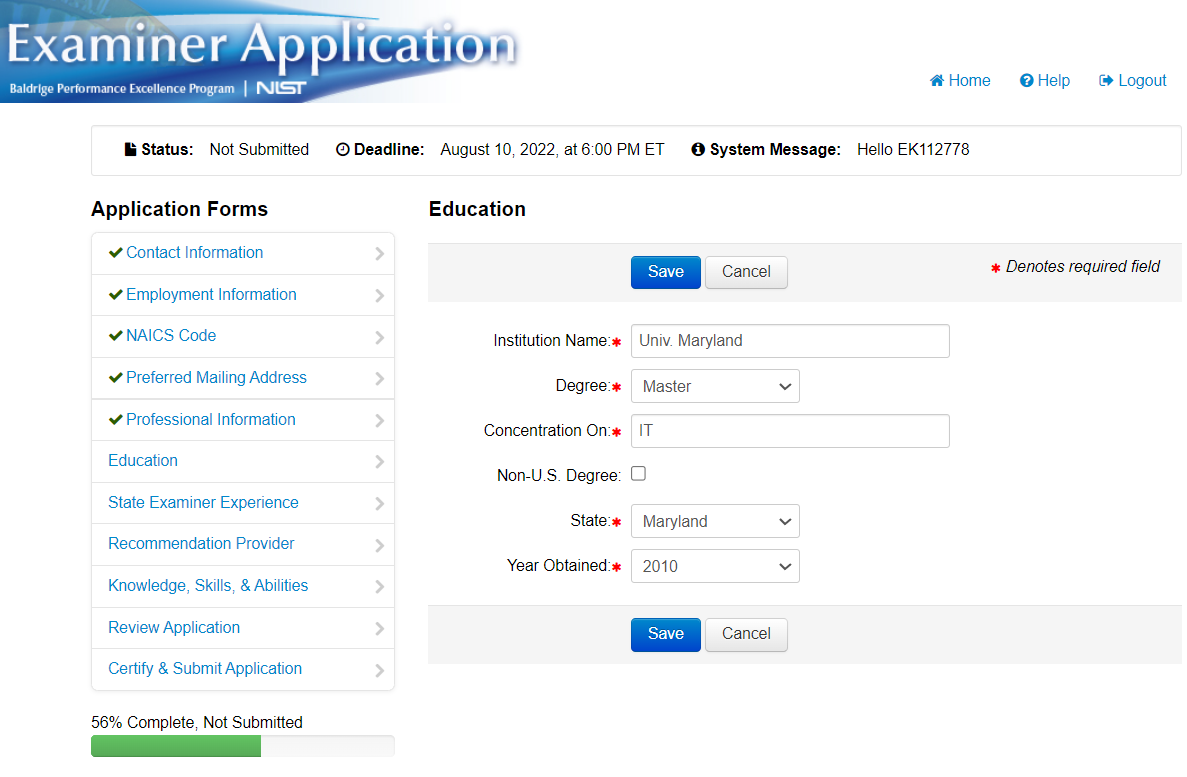 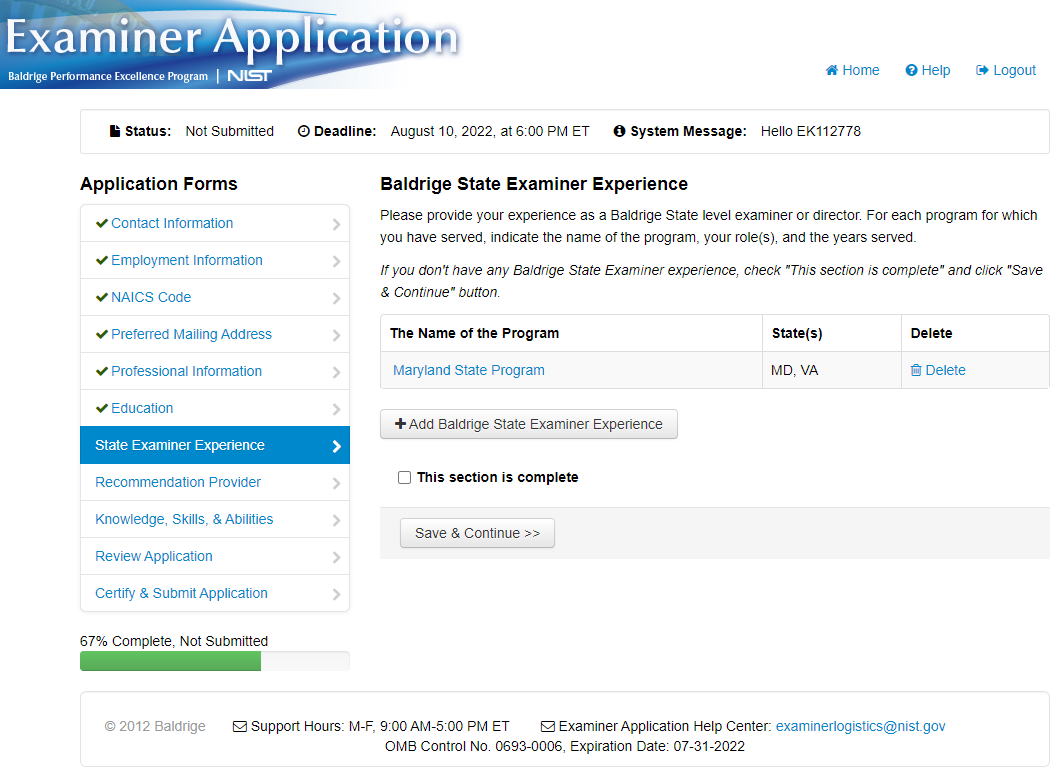 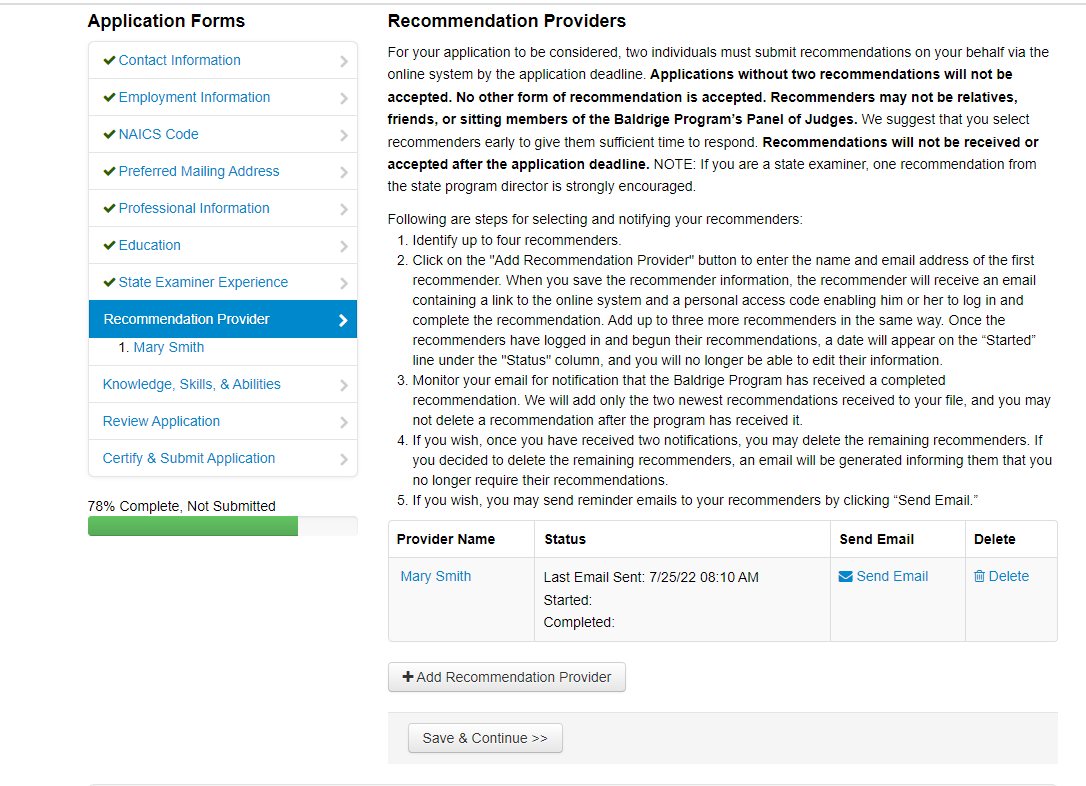 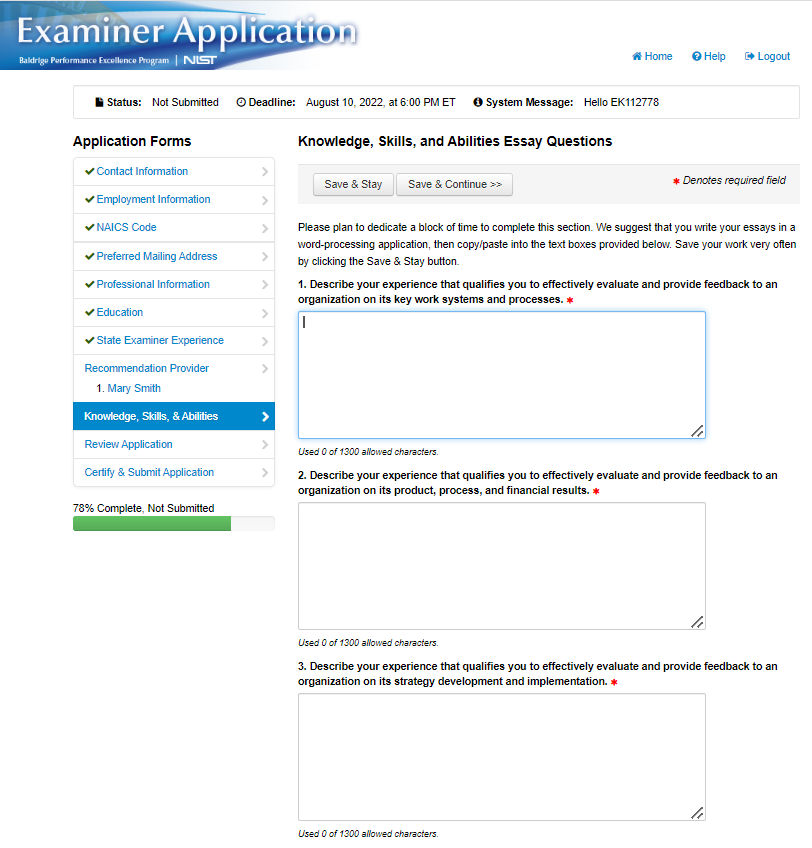 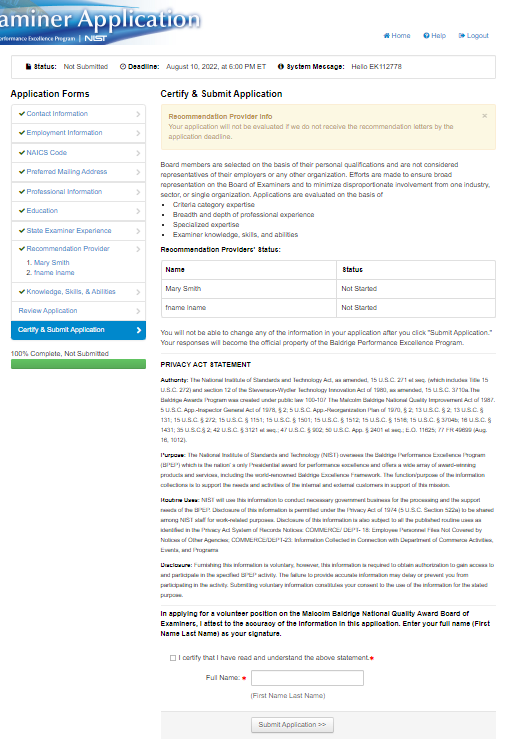 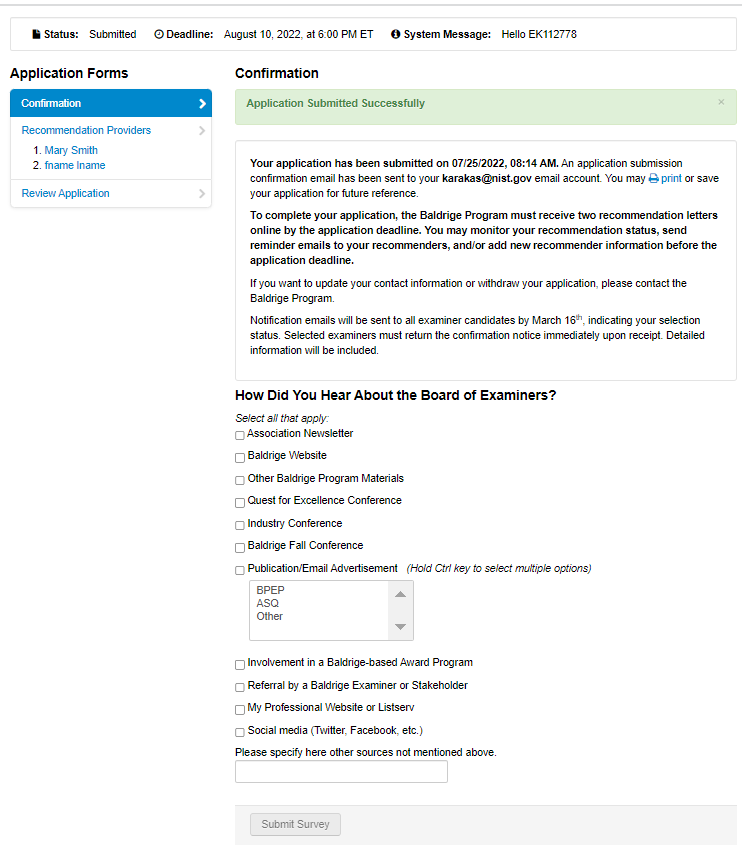 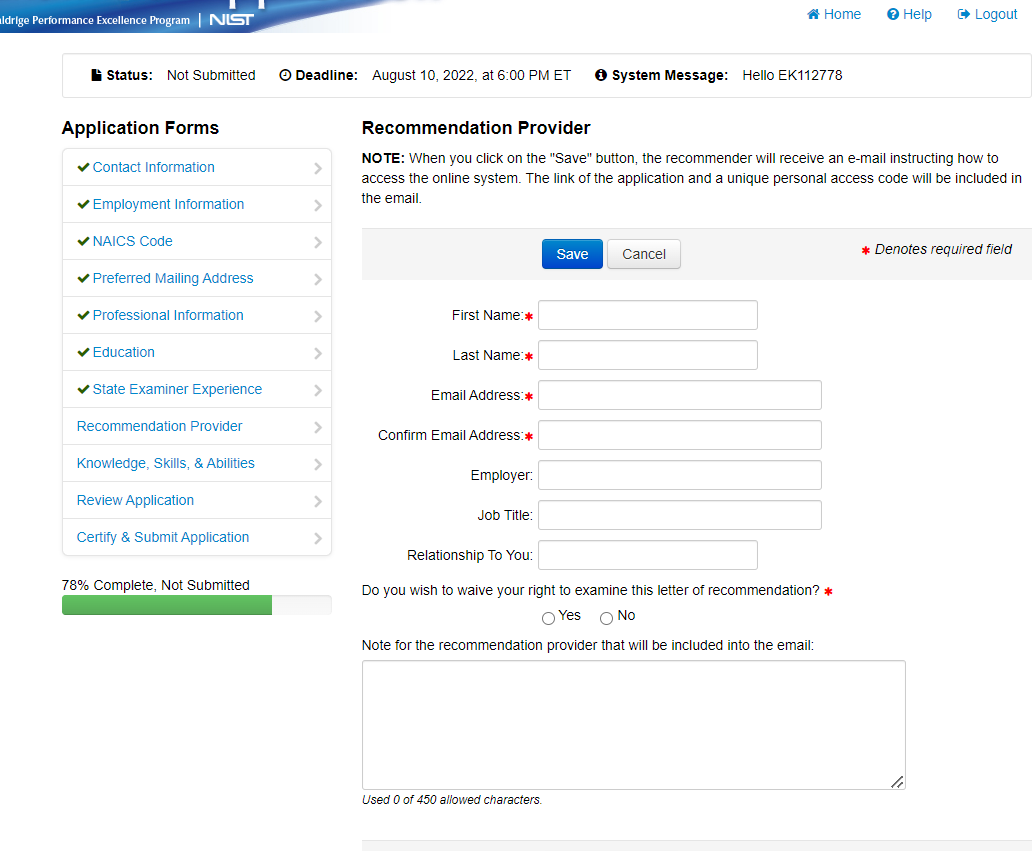 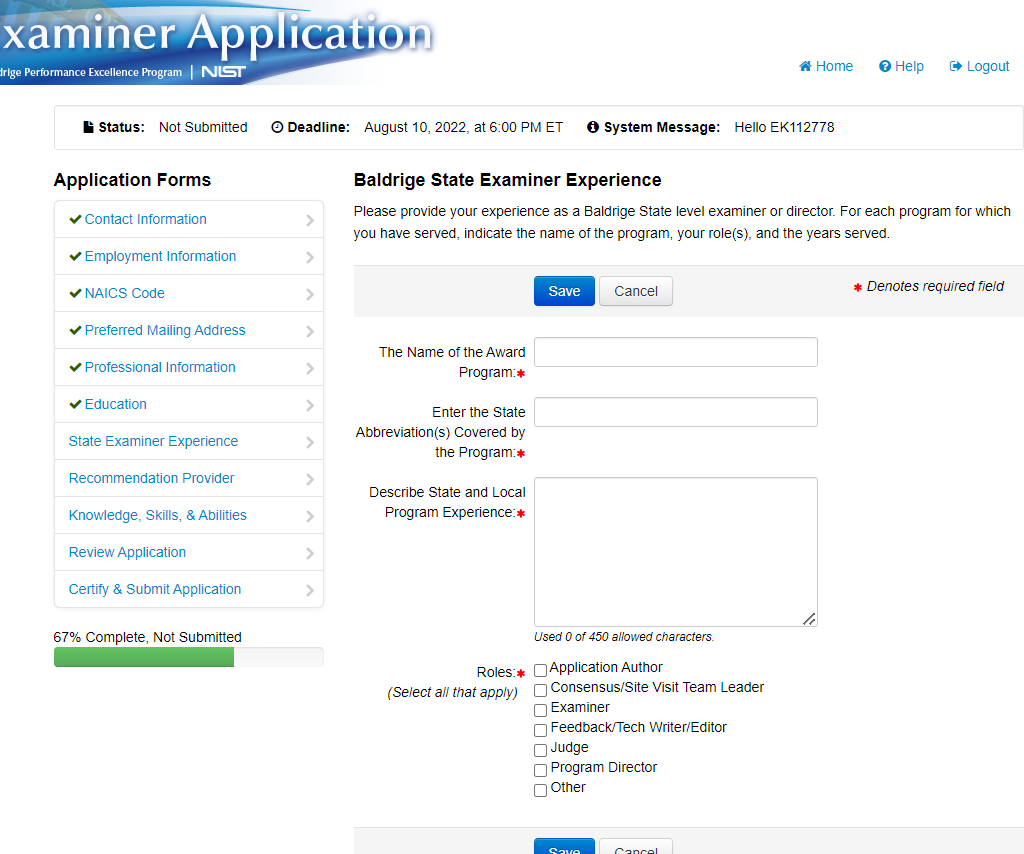 